Ahoj osmáci. Posílám vám výpisky z nového učiva. Přepište do sešitu. Pro doplnění učiva najdete dole pod textem odkaz na videa na youtube s hezkým výkladem. !!!Připomínám, že z fyziky máte ještě jeden test, který může kladně, ale i záporně ovlivnit současnou vaší klasifikaci z fyziky!!!NERVOVÁ SOUSTAVA (NS)řídí činnost celého tělaDělí se na: Centrální nervovou soustavu (mozek a mícha)Obvodovou nervovou soustavu (nervy, nervové uzliny)Základem NS je nervová buňka - NEURONNakresli a popiš obrázek: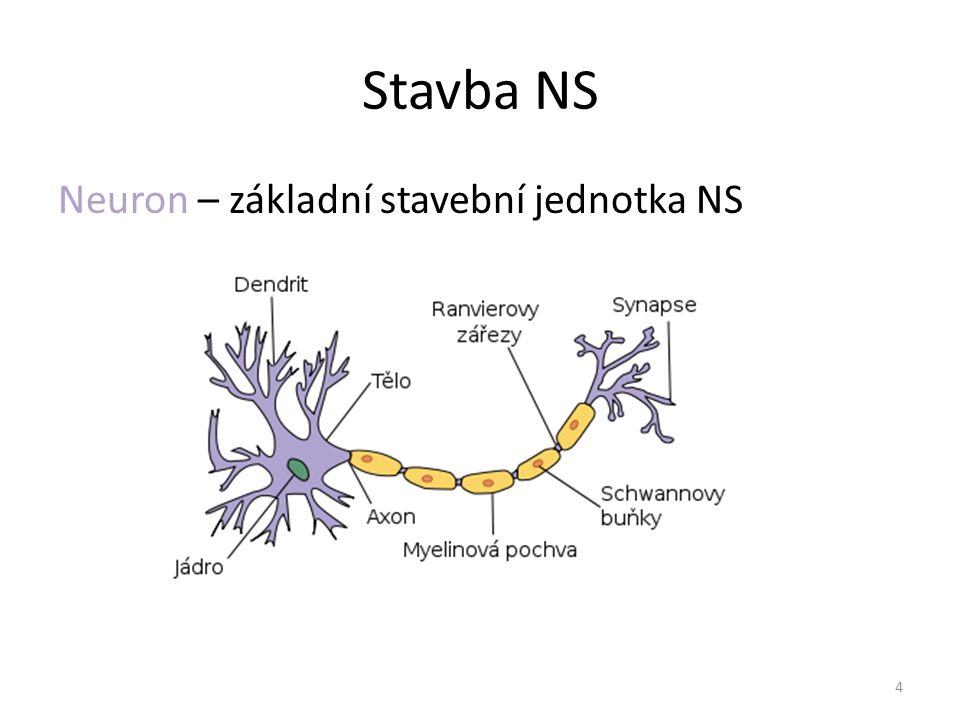 Dendrity  = krátké výběžkyNeurity = dlouhé výběžkyPropojením neuronů vznikají nervové dráhy.CENTRÁLNÍ NERVOVÁ SOUSTAVAMÍCHA skládá se z bílé a šedé hmotyz míchy vychází 31 párů míšních nervůuprostřed šedé hmoty se nachází míšní kanálek vyplněný tekutinou (mokem)je uložená v páteřním kanálu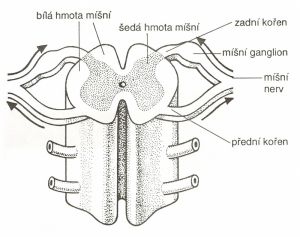 MOZEKuložen v lebcevychází z něj 12 párů mozkových nervůskládá se ze šesti částí: prodloužená mícha(centrum nepodmíněných reflexů) Varolův most(soubor nervových drah, propojení mozečku a míchy s ostatními částmi mozku), mozeček(centrum koordinace a rovnováhy), střední mozek(centra pro zrakové a sluchové vjemy), mezimozek(řídí tělesnou teplotu, hospodaření s vodou, funkce pohlavních žláz, centra pro bdění a spánek), koncový mozek (dvě hemisféry, na povrchu šedá kůra mozková rozčleněna závity a brázdami na mozkové laloky-čelní lalok, temenní lalok, týlní lalok, spánkový lalok).Nakresli a popiš obrázek mozku: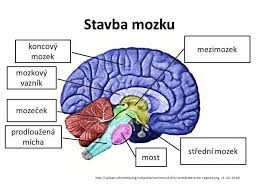 Onemocnění NS:Poranění nebo přerušení míchyOtřes nebo zhmoždění mozkuKrvácení do mozkových plenMozková mrtviceEpilepsieRoztroušená sklerózaAlzheimerova nemocParkinsonova nemocOBVODOVÁ NERVOVÁ SOUSTAVAzahrnuje všechny nervy, kromě míchy a mozkutvoří ji nervy míšní, mozkové a útrobníMozkové nervy – 12 párů, přivádějí informace ze smyslových orgánů nebo řídí svaly hlavy.Míšní nervy – 31 párů, krční, hrudní, bederní, křížové a kostrční.Dostředivá vlákna- vedou odpovědi k výkonným orgánům.Útrobní nervstvo – nelze ovládat vůlí, řídí činnost orgánů a hladké svaloviny, dělí se na sympatikus a parasympatikus.Onemocnění:Přerušení nervůObrna lícního nervuVýhřez meziobratlové ploténkyMalomocenství (lepra)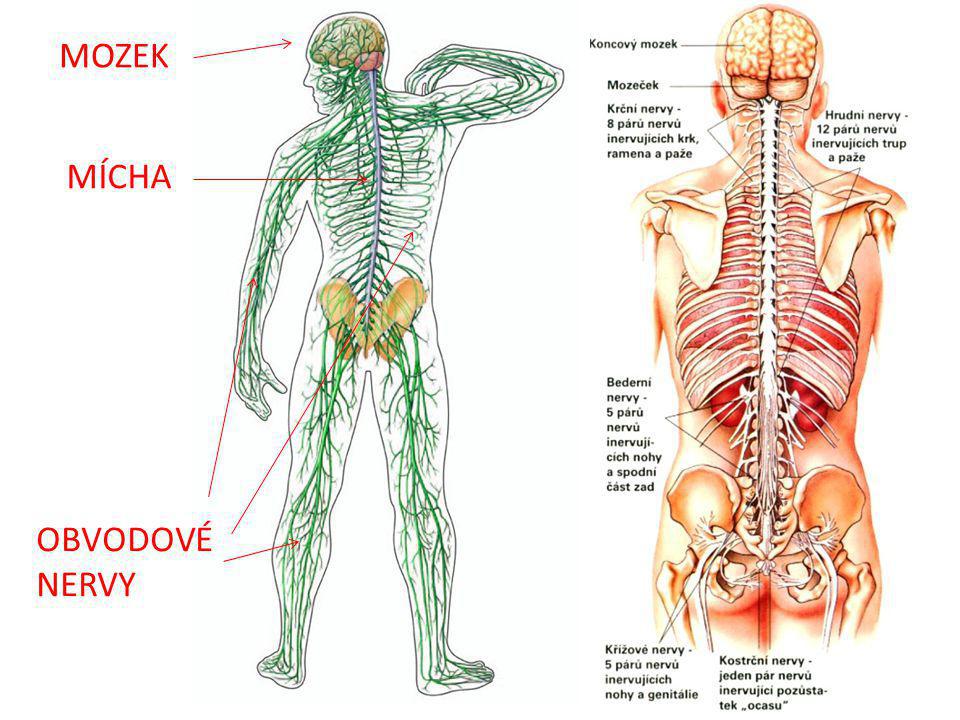 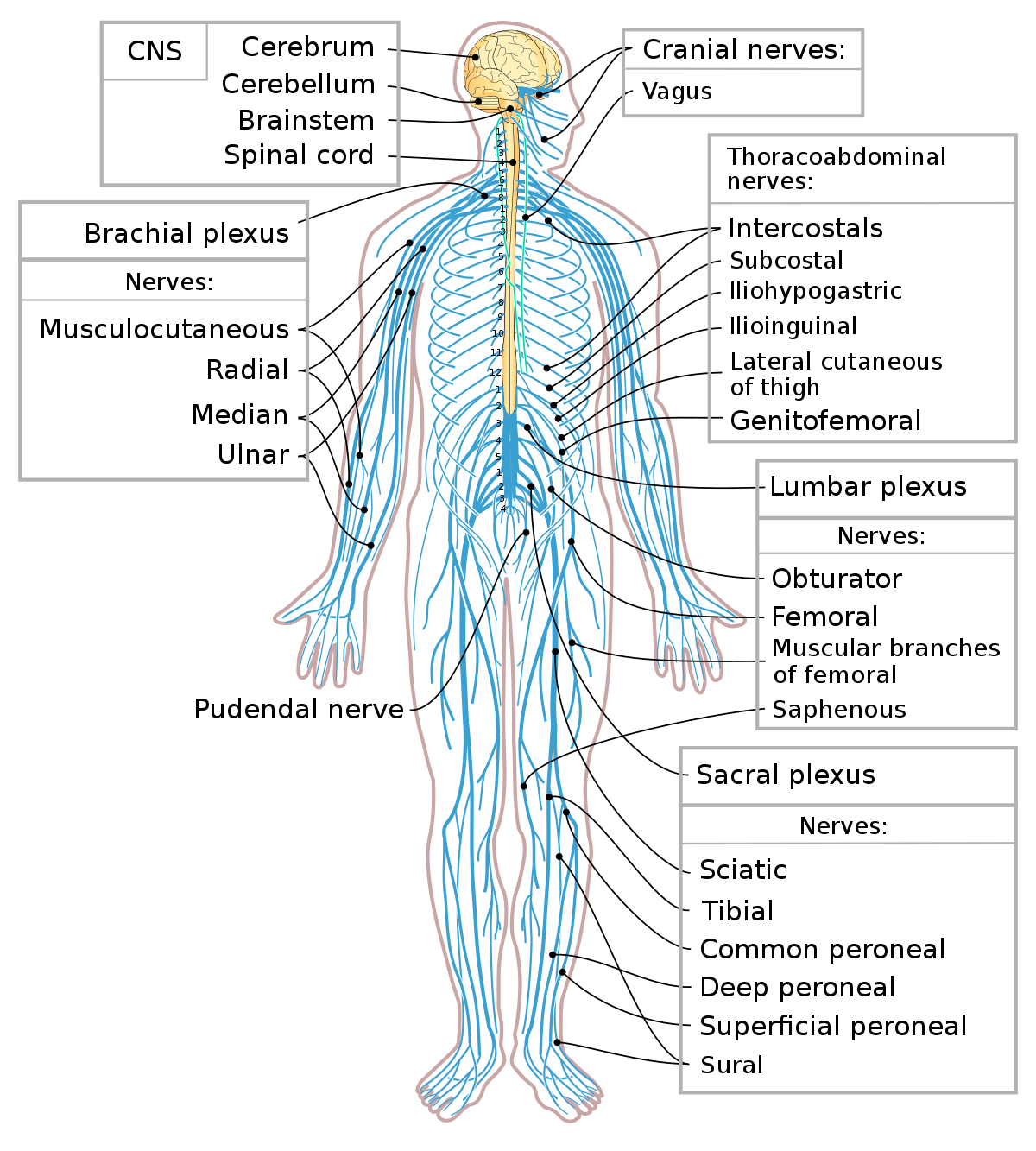 https://www.youtube.com/watch?v=bNfSg5jNRyMhttps://www.youtube.com/watch?v=E9HY2lqmqjchttps://www.youtube.com/watch?v=xq2Bup0Awwkhttps://www.youtube.com/watch?v=1QW_Lq5pvVE